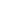 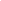 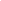 Unit intention: You will learn how to describe your school including subjects, teachers, timetable and school facilities. The focus will be on giving opinions and reasons and learning to conjugate regular verbs in the first person.Unit intention: You will learn how to describe your school including subjects, teachers, timetable and school facilities. The focus will be on giving opinions and reasons and learning to conjugate regular verbs in the first person.Unit intention: You will learn how to describe your school including subjects, teachers, timetable and school facilities. The focus will be on giving opinions and reasons and learning to conjugate regular verbs in the first person.Unit intention: You will learn how to describe your school including subjects, teachers, timetable and school facilities. The focus will be on giving opinions and reasons and learning to conjugate regular verbs in the first person.Success criteriaSuccess criteria✓XI can name school subjects.I can tell the time in Spanish.I can describe my timetable.I can give opinions about school subjects.I can justify my opinions using adjectives.I can describe my teachers with opinions and reasons.I can describe the school facilities.I can say what I do/don’t do in school and breaktime.I can name school subjects.I can tell the time in Spanish.I can describe my timetable.I can give opinions about school subjects.I can justify my opinions using adjectives.I can describe my teachers with opinions and reasons.I can describe the school facilities.I can say what I do/don’t do in school and breaktime.Unit summative and formative assessment details: Retrieval activitiesSpeaking practice.Term 5: Reading and Listening assessment and vocabulary testTerm 6: Extended writing and translationUnit summative and formative assessment details: Retrieval activitiesSpeaking practice.Term 5: Reading and Listening assessment and vocabulary testTerm 6: Extended writing and translationUnit summative and formative assessment details: Retrieval activitiesSpeaking practice.Term 5: Reading and Listening assessment and vocabulary testTerm 6: Extended writing and translationUnit summative and formative assessment details: Retrieval activitiesSpeaking practice.Term 5: Reading and Listening assessment and vocabulary testTerm 6: Extended writing and translationHome Learning (What and how often):Knowledge organiser. Flipped learning about culture. Grammar and vocabulary exercises.Home Learning (What and how often):Knowledge organiser. Flipped learning about culture. Grammar and vocabulary exercises.Home Learning (What and how often):Knowledge organiser. Flipped learning about culture. Grammar and vocabulary exercises.Home Learning (What and how often):Knowledge organiser. Flipped learning about culture. Grammar and vocabulary exercises.Topic SequenceSchool subjects Telling the time  School timetableOpinions of subjectsReasons Describing teachersSchool facilitiesSchool and breaktime activitiesIndependent LearningDUOLINGO – free app to learn languageshttps://www.duolingo.com/School subjectshttps://www.youtube.com/watch?v=RrUSEGDqMf0Telling the timehttps://www.youtube.com/watch?v=PvPh6-9BgQUIndependent LearningDUOLINGO – free app to learn languageshttps://www.duolingo.com/School subjectshttps://www.youtube.com/watch?v=RrUSEGDqMf0Telling the timehttps://www.youtube.com/watch?v=PvPh6-9BgQUIndependent LearningDUOLINGO – free app to learn languageshttps://www.duolingo.com/School subjectshttps://www.youtube.com/watch?v=RrUSEGDqMf0Telling the timehttps://www.youtube.com/watch?v=PvPh6-9BgQUSuccess criteria – Have you met them? Show your evidence in the boxes below.1.2.3.4.5.6.How will you improve your work?